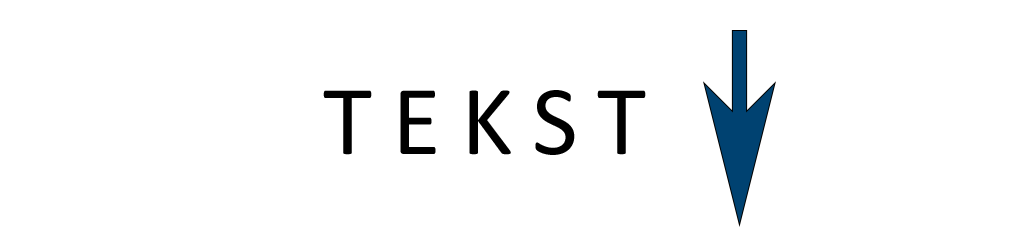 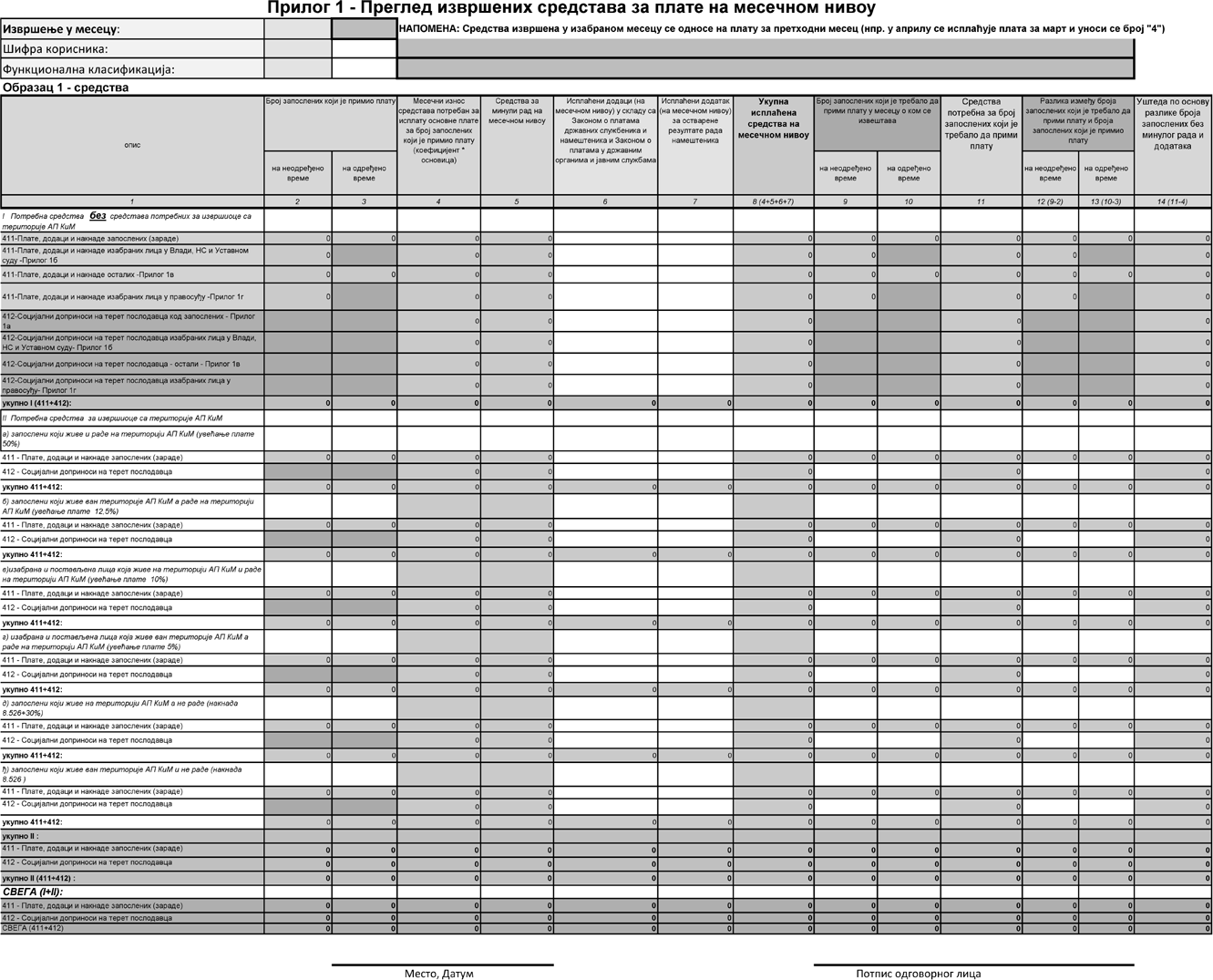 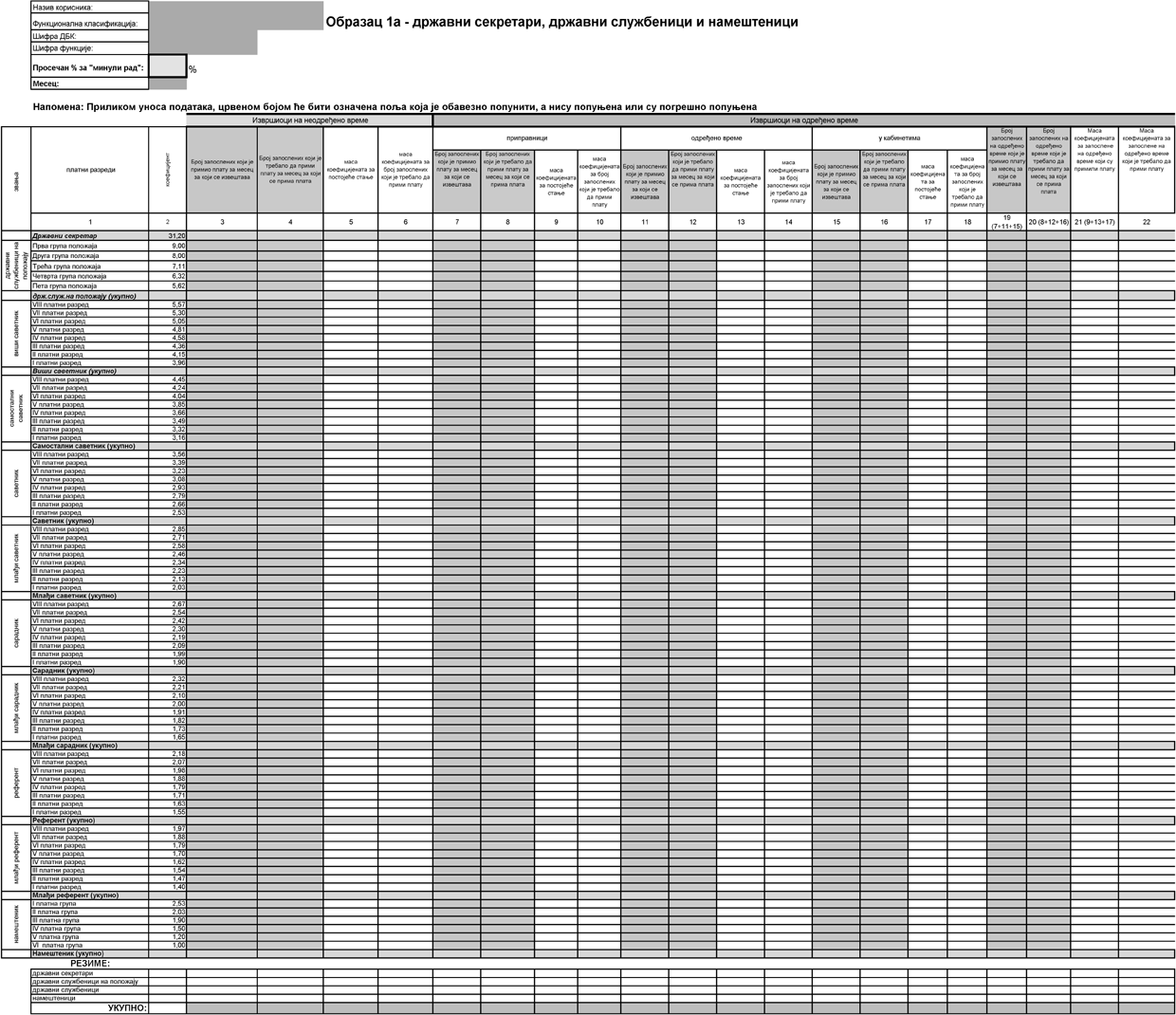 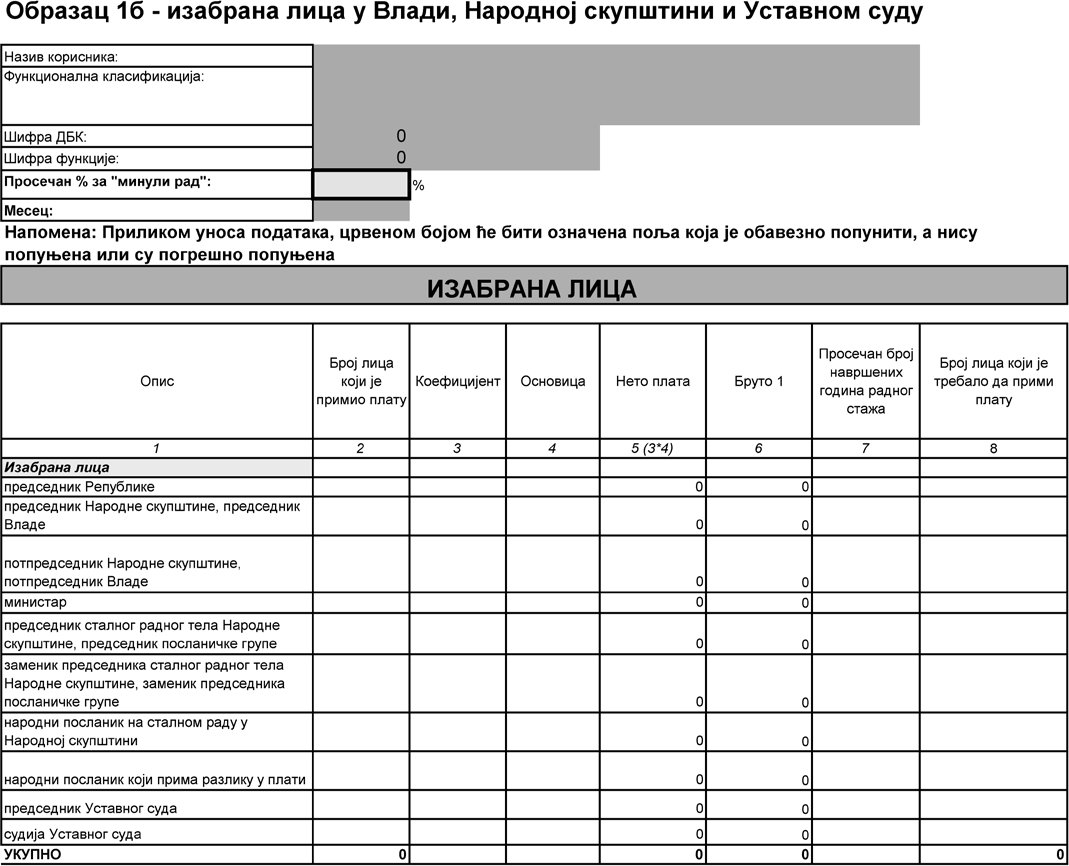 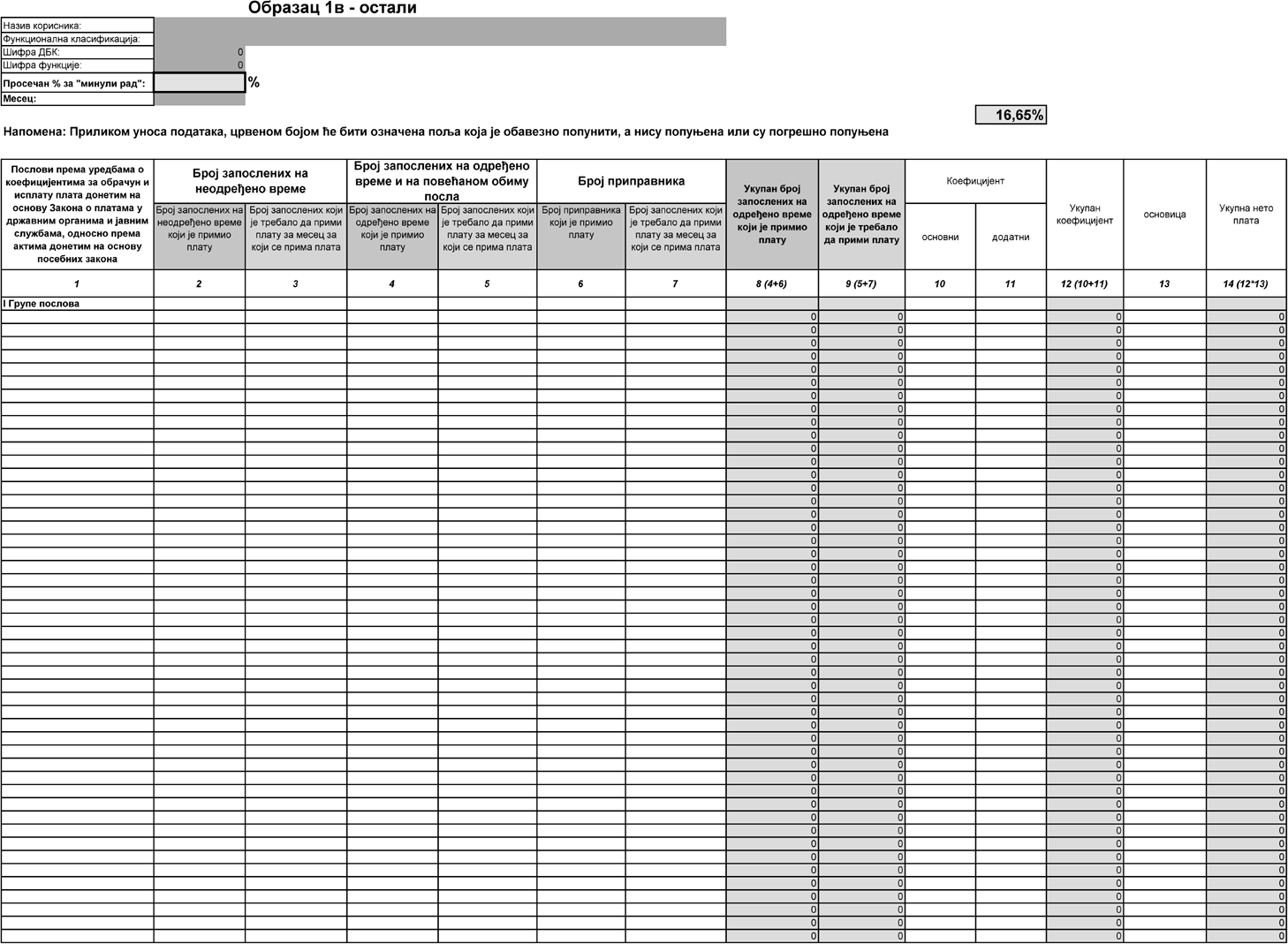 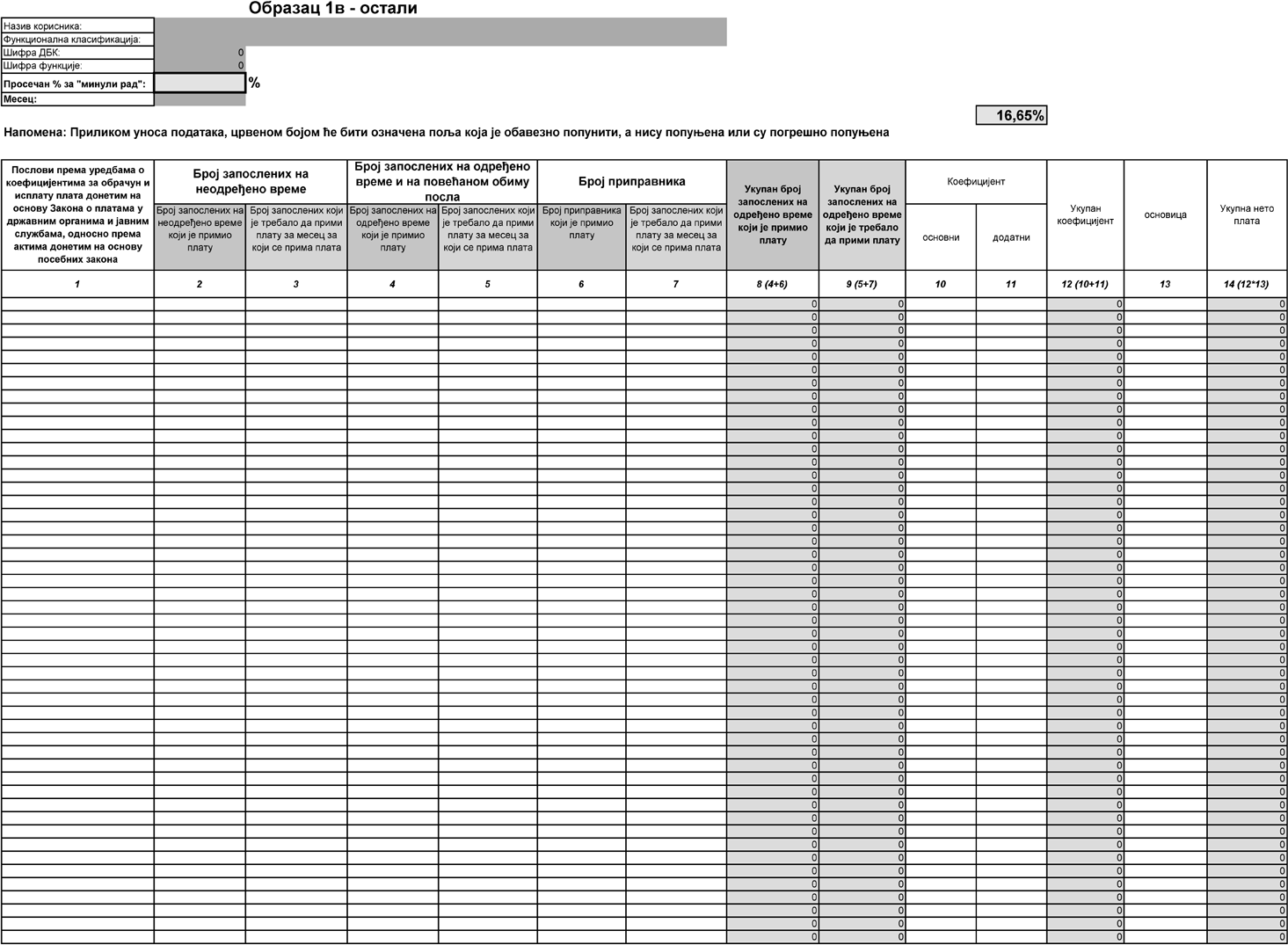 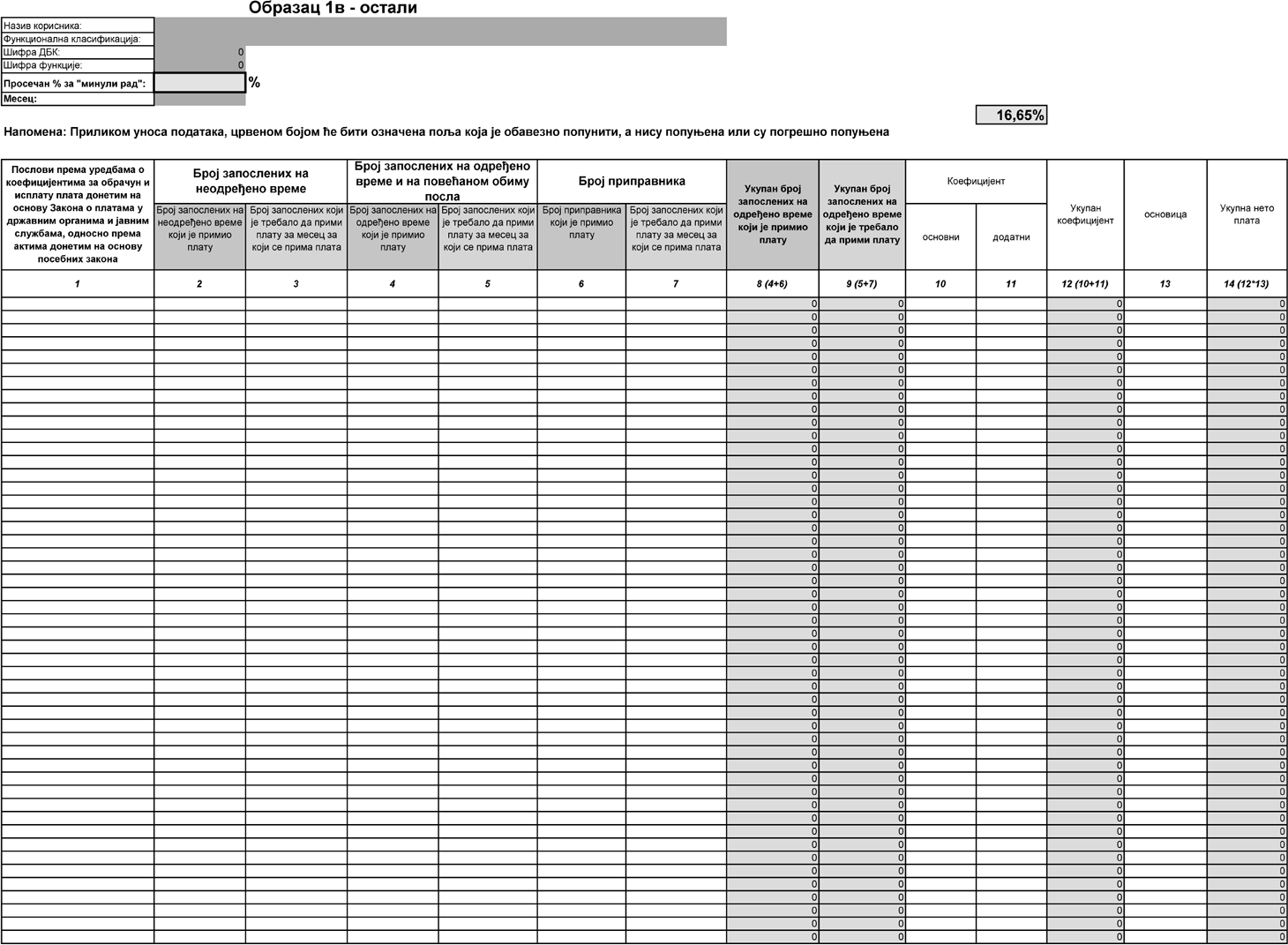 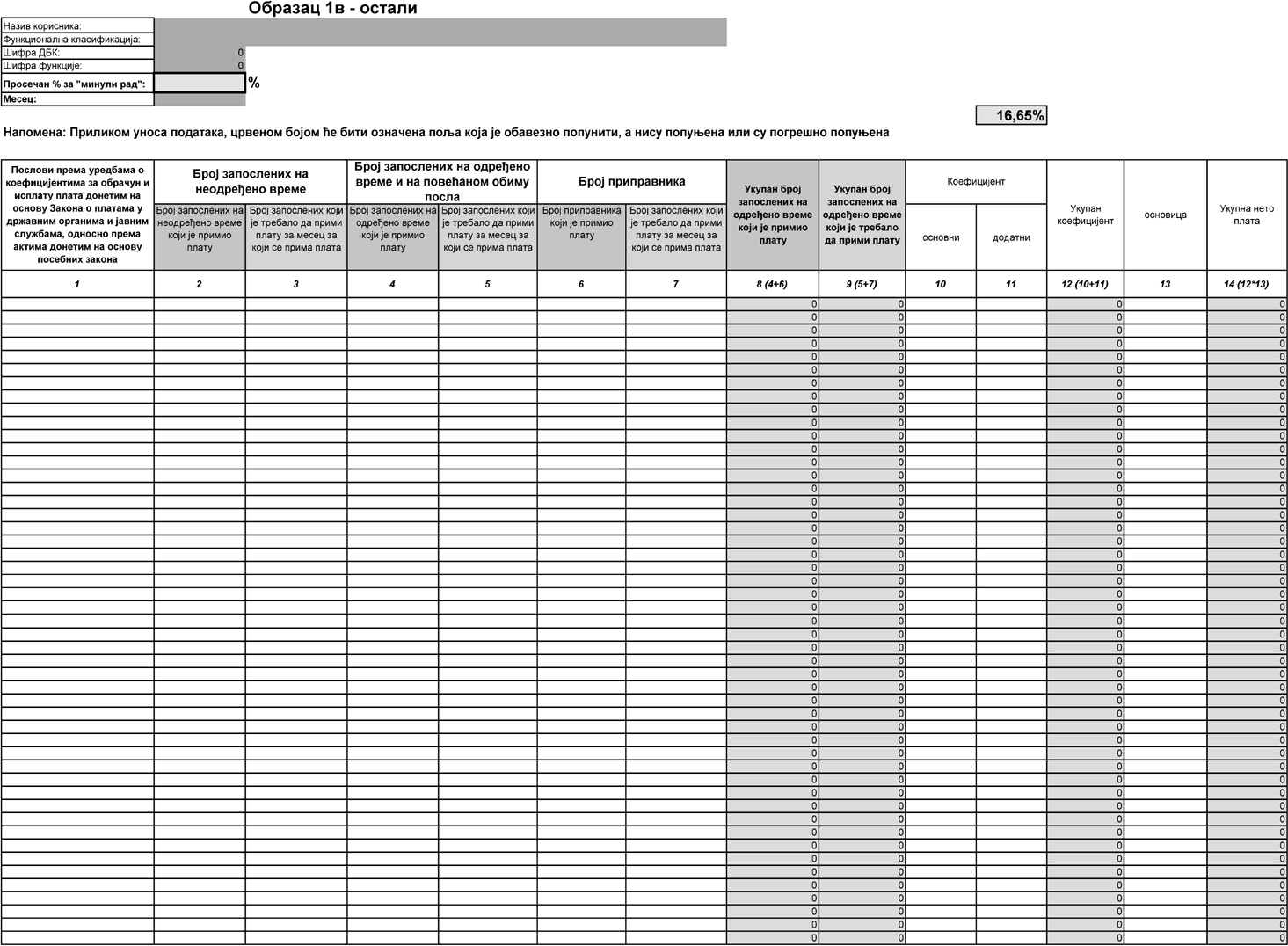 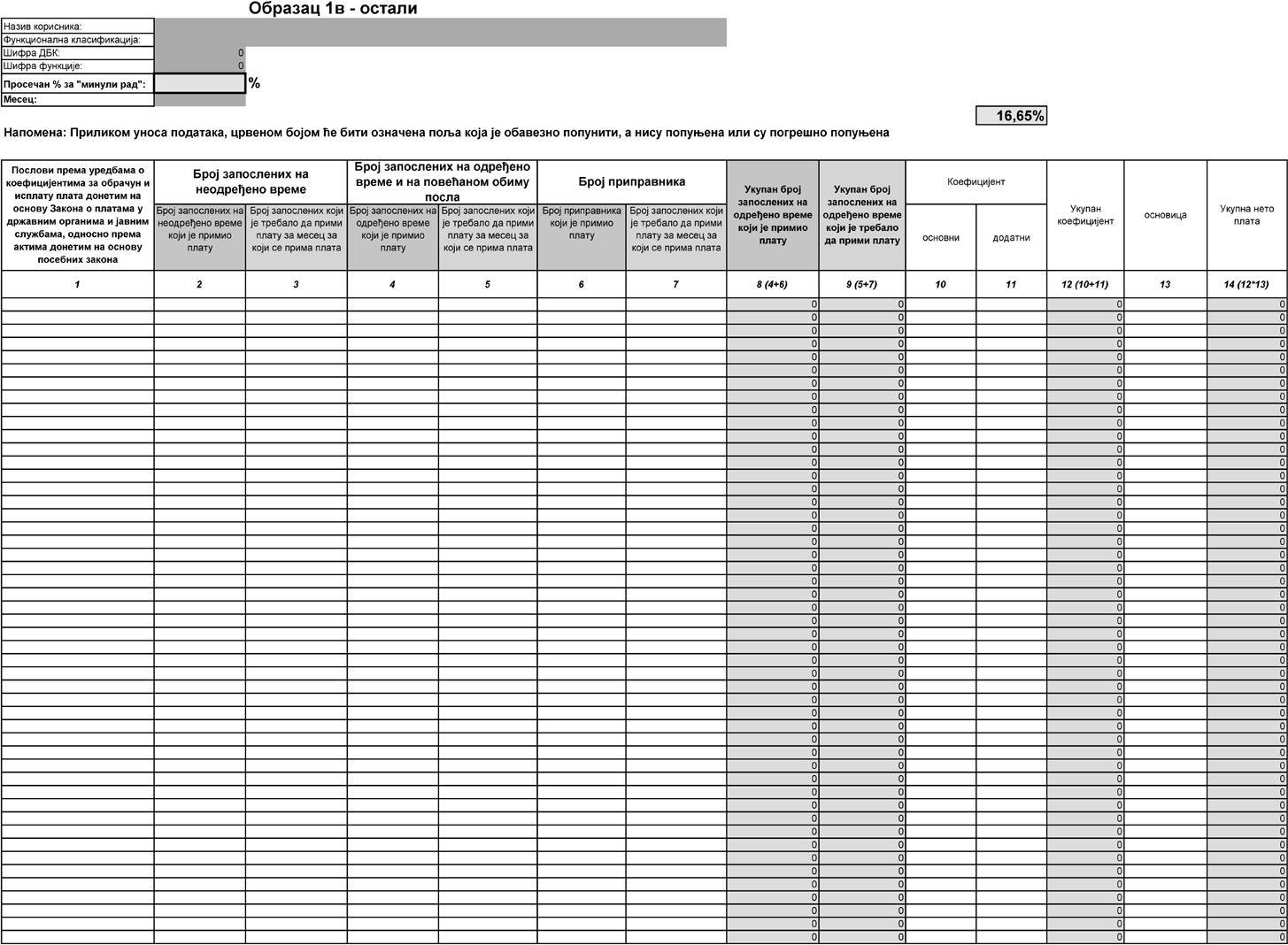 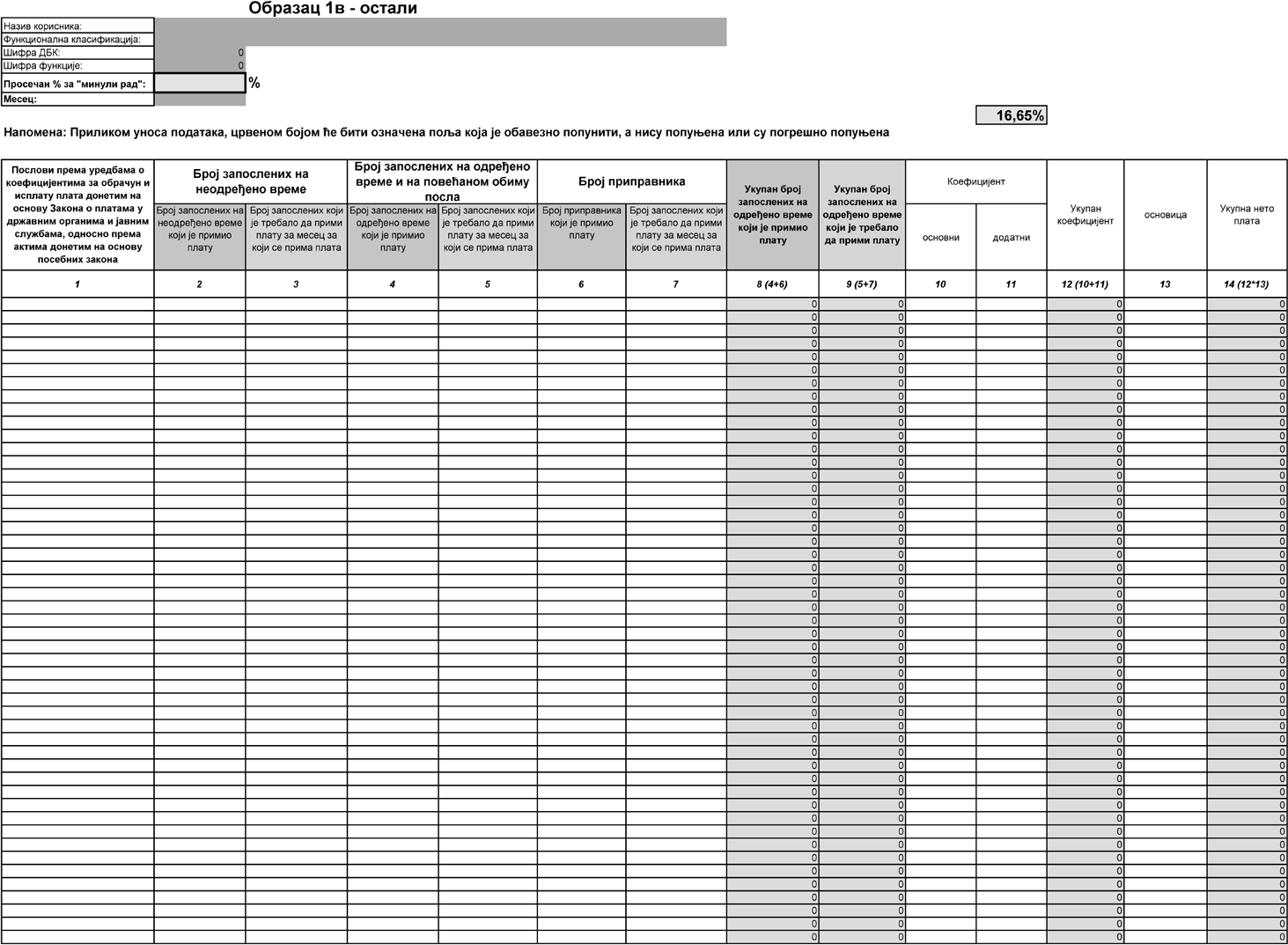 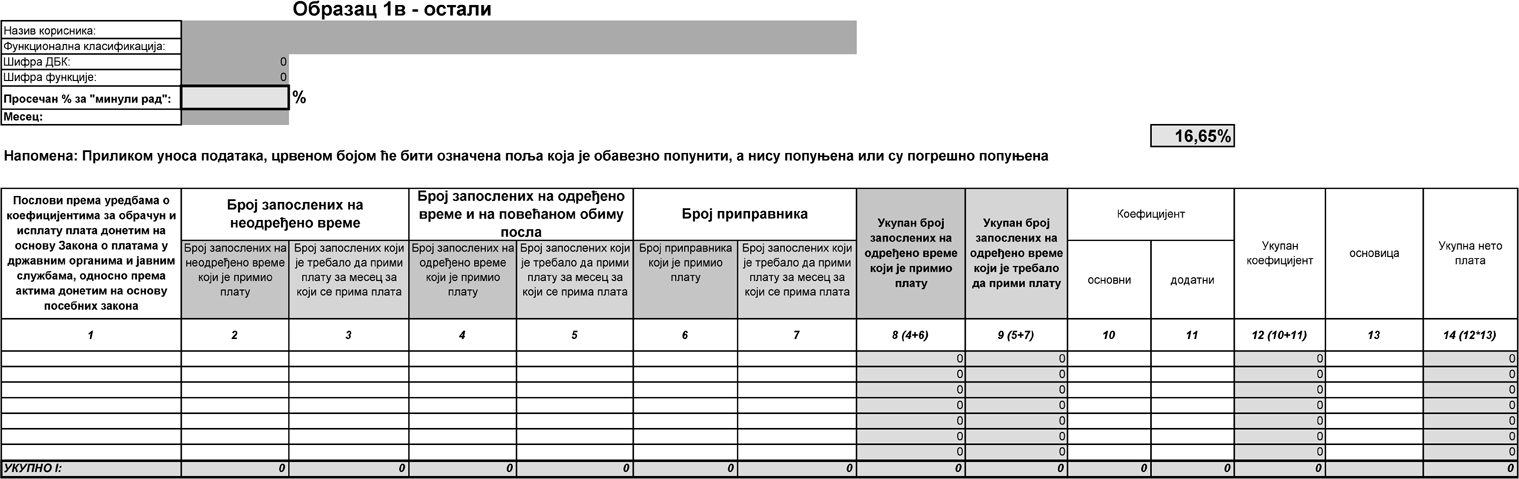 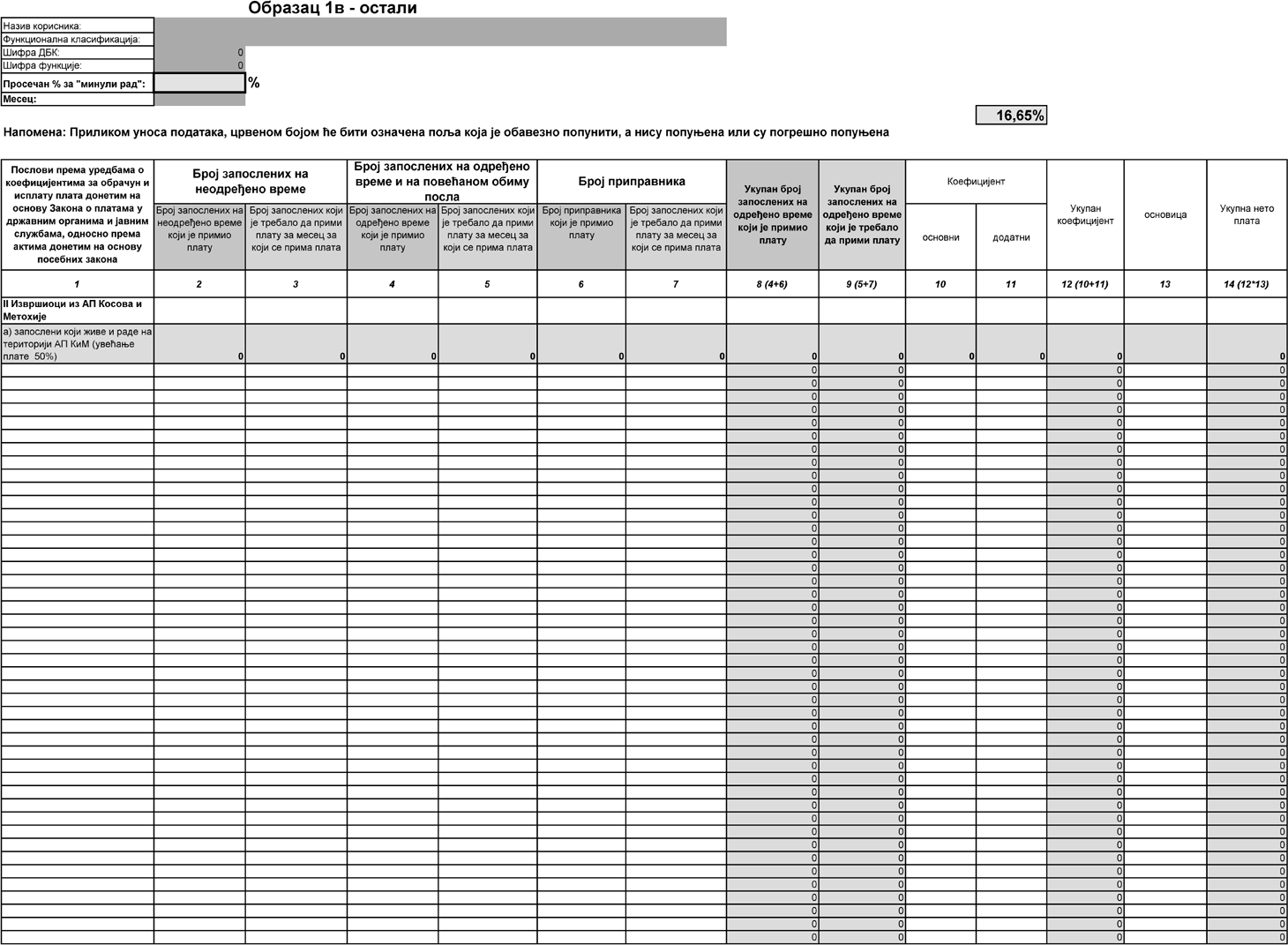 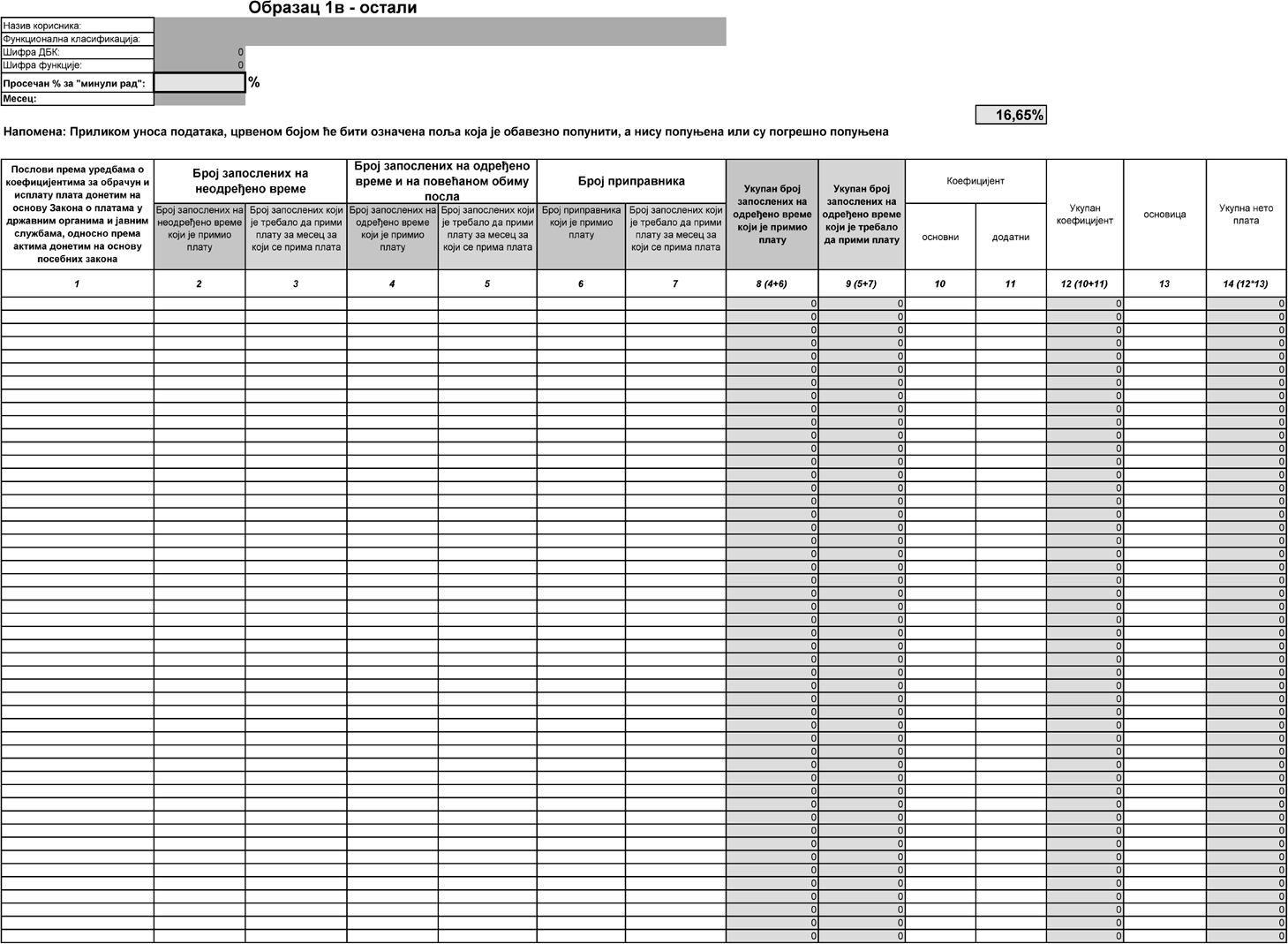 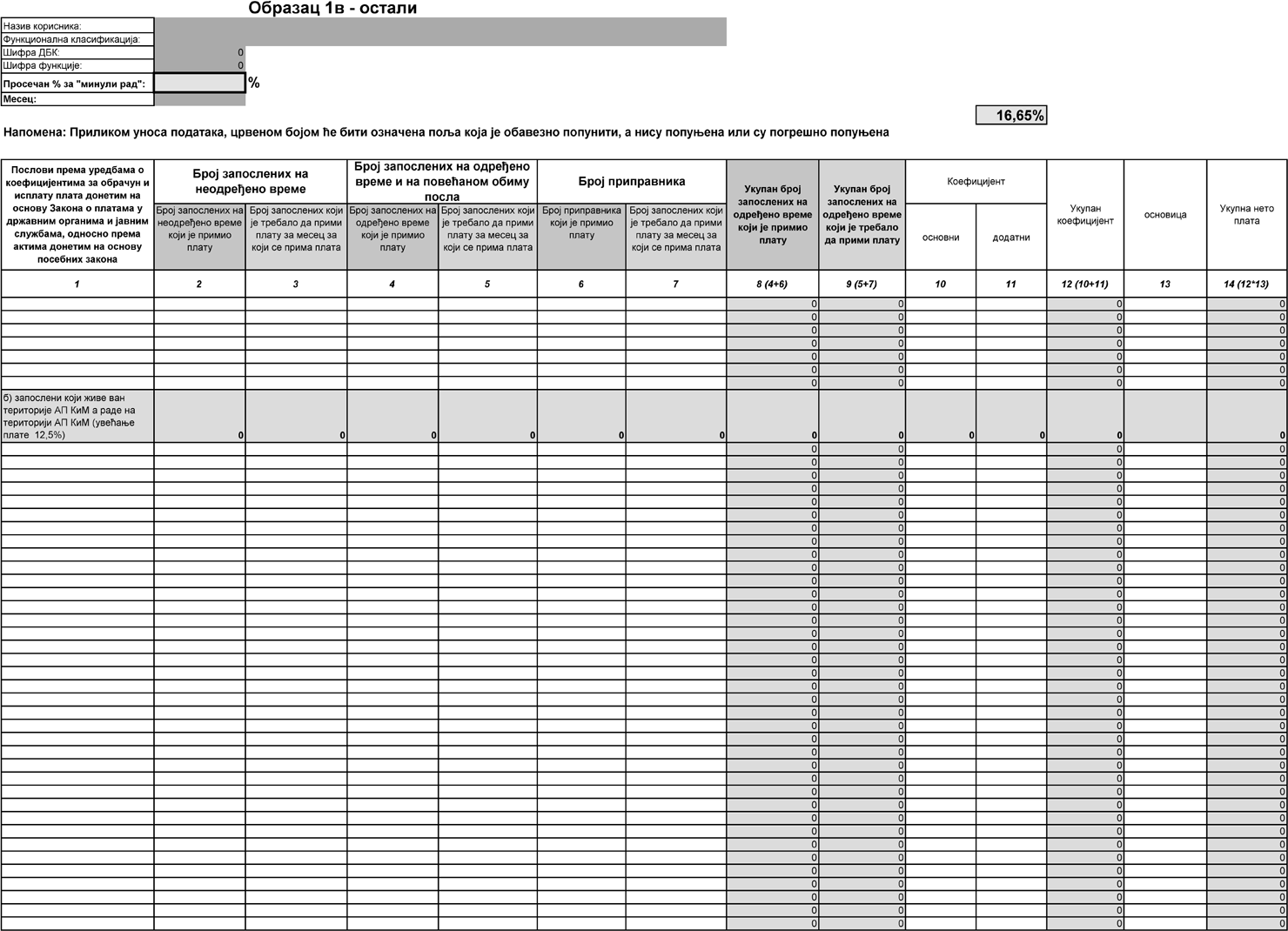 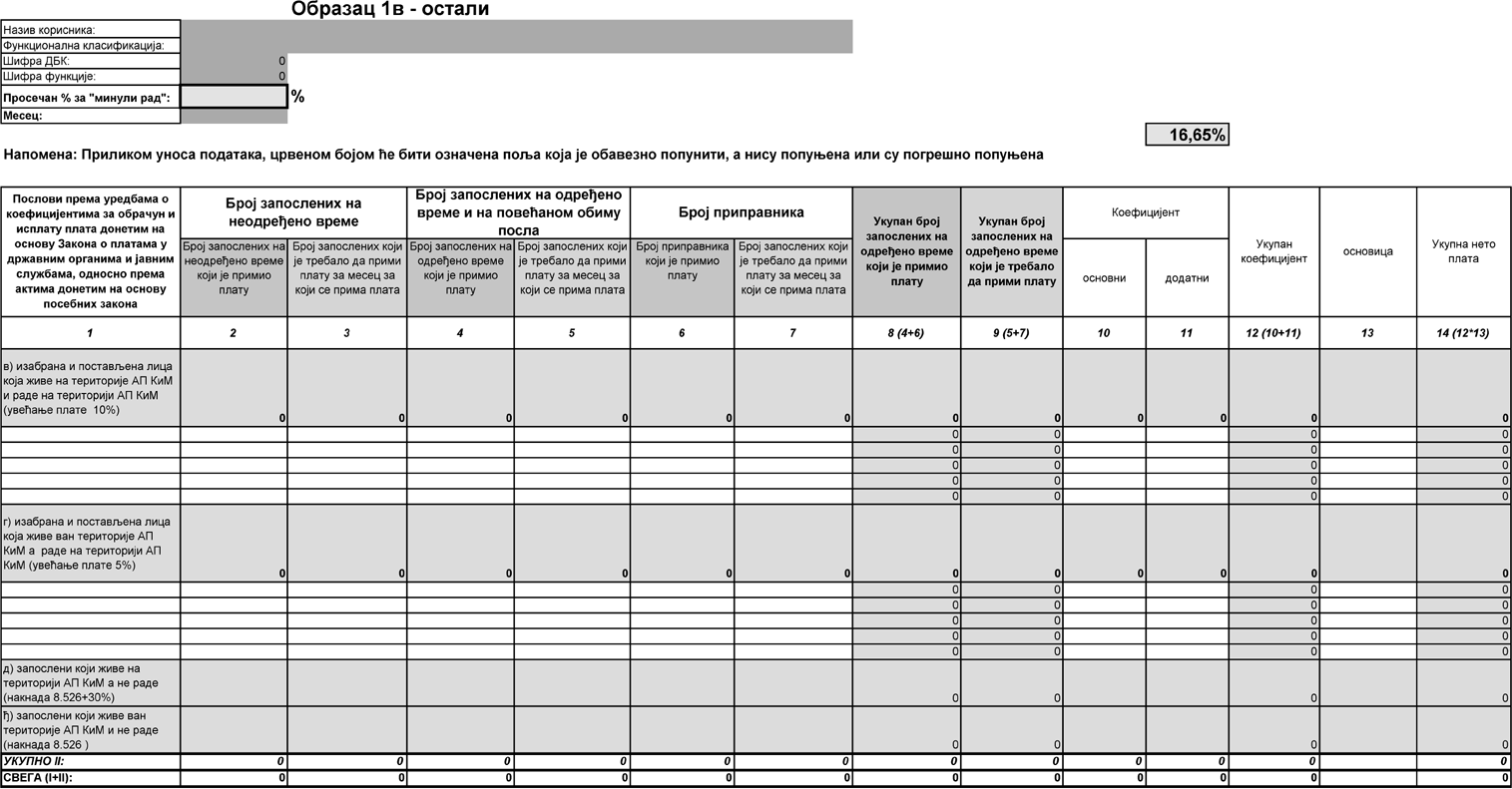 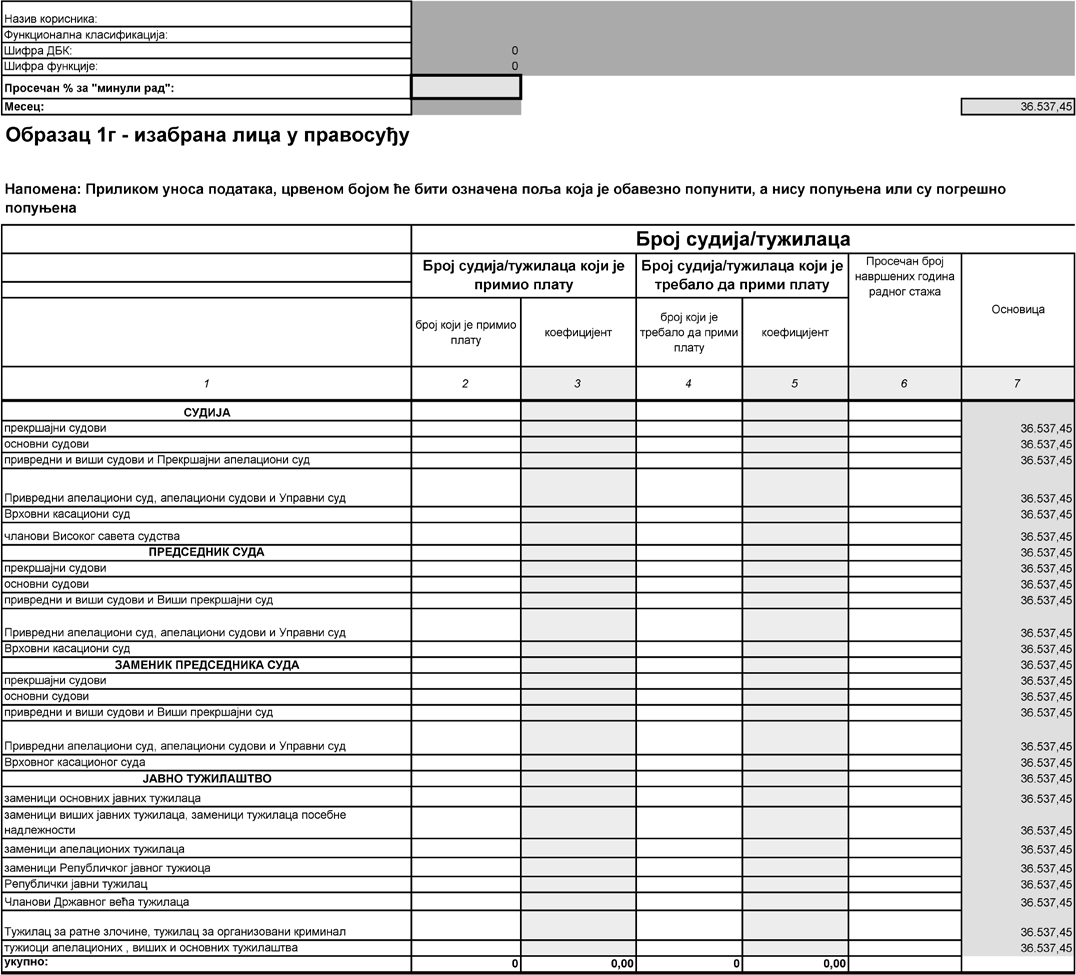 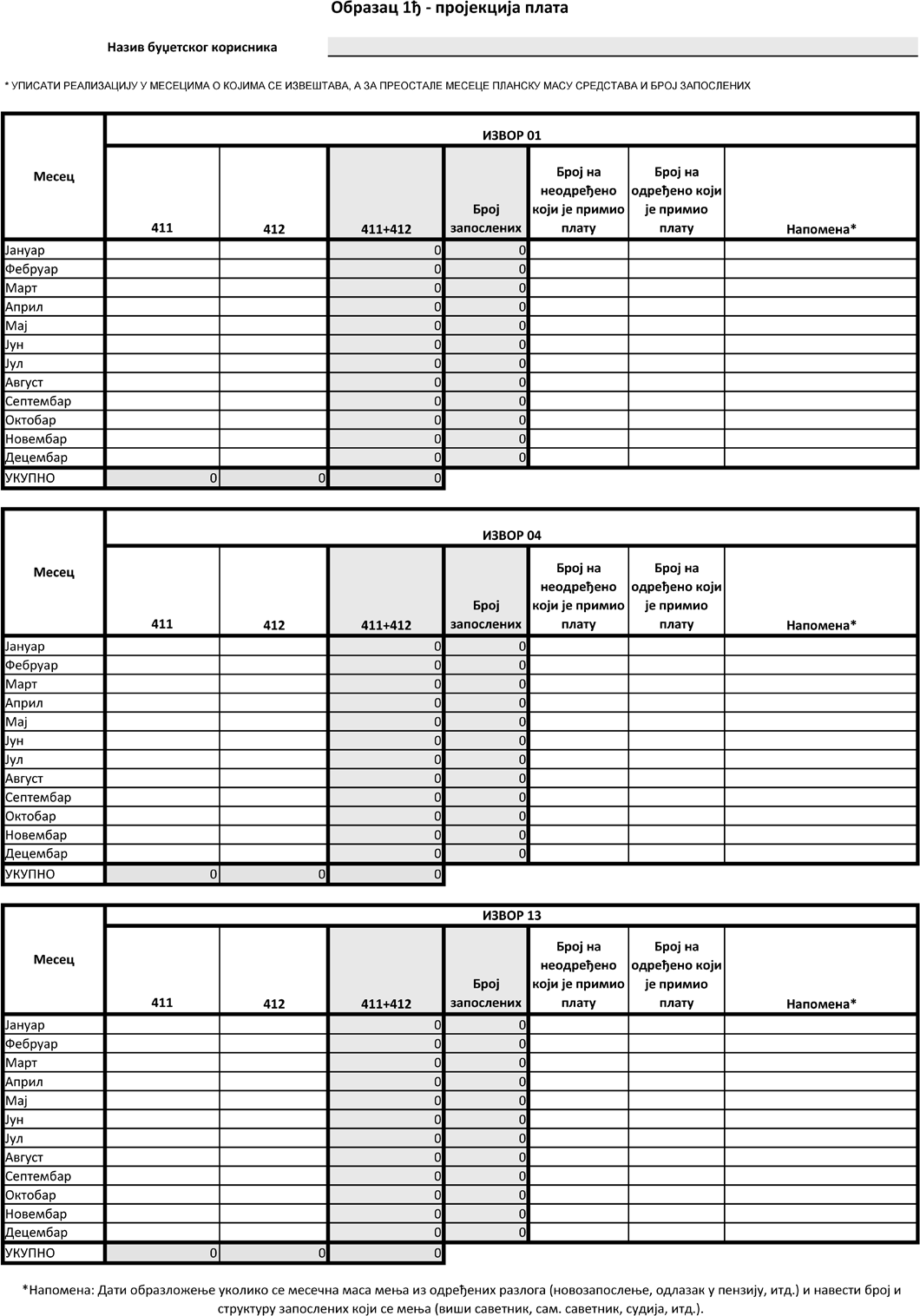 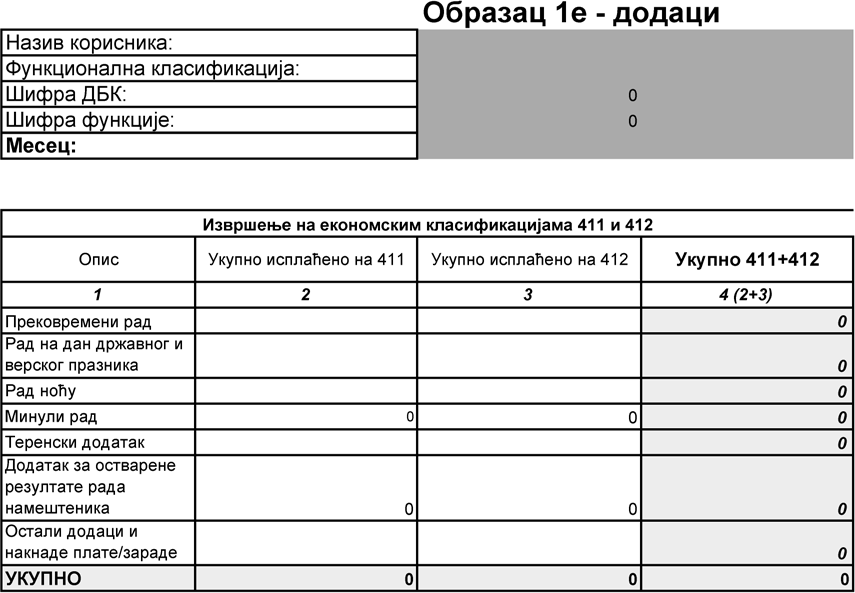 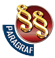 ПРАВИЛНИКО НАЧИНУ И САДРЖАЈУ ИЗВЕШТАВАЊА О ИЗВРШЕНИМ РАСХОДИМА ЗА ПЛАТЕ КОД ДИРЕКТНИХ И ИНДИРЕКТНИХ КОРИСНИКА БУЏЕТА РЕПУБЛИКЕ СРБИЈЕ У 2020. ГОДИНИ("Сл. гласник РС", бр. 13/2020)